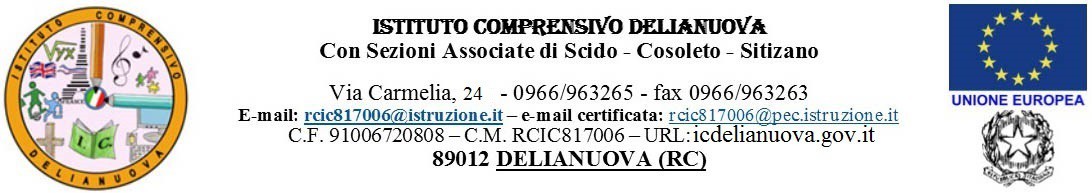 COMUNICAZIONE N.221Prot. N. 1916/VII.5 del 21/04/2018Ai Docenti referenti /coordinatori pee la disabilità ed inclusione dell’I.C. di DelianuovaATTISEDESITO WEBOggetto: Formazione referenti/coordinatori dei processi sui temi della disabilità e dell’inclusione. III^ annualità . Priorità 4.5 del Piano per la formazione docenti 2016-2019. Incontro info/formativo in due identiche edizioni nei giorni 21 e 22 Maggio 2018- ore 9.00-13.00 presso IPSSAR “L. Einaudi” via L. Da Vinci -Lamezia Terme (CZ).Si informano i docenti in indirizzo dell’incontro formativo regionale come da oggetto. Si allega la relativa circola MIUR.F.to prof. Filippo MorganteFunzione Strumentale area 2